Б о е р ы к  б и р ә м:Татарстан Республикасы Финанс министрлыгының түбәндәге боерыклары үз көчен югалткан дип танырга:  «Татарстан Республикасы Финанс министрлыгының 30.12.2015 ел, № 02-144 боерыгы белән расланган «Татарстан Республикасы бюджетына һәм Татарстан Республикасы Мәҗбүри медицина иминиятләштерүе территориаль фонды бюджетына караган өлешендә Россия Федерациясе бюджеты классификациясен куллану тәртибен билгеләү, аныклау һәм тәгаенләштерү турында күрсәтмәләргә үзгәрешләр кертү хакында» 18.12.2018 ел,№ 02-138;«Татарстан Республикасы Финанс министрлыгының 30.12.2015 ел, № 02-144 боерыгы белән расланган «Татарстан Республикасы бюджетына һәм Татарстан Республикасы Мәҗбүри медицина иминиятләштерүе территориаль фонды бюджетына караган өлешендә Россия Федерациясе бюджеты классификациясен куллану тәртибен билгеләү, аныклау һәм тәгаенләштерү турында күрсәтмәләргә үзгәрешләр кертү хакында» 26.12.2018 ел, № 02-151».Әлеге боерык гамәлдә булу 2019 елның 1 гыйнварыннан барлыкка килгән хокук мөнәсәбәтләренә кагыла дип билгеләргә.Министр 								                        Р.Р.ГайзатуллинМИНИСТЕРСТВО  ФИНАНСОВРЕСПУБЛИКИ  ТАТАРСТАН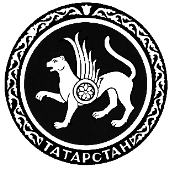 ТАТАРСТАН РЕСПУБЛИКАСЫФИНАНС  МИНИСТРЛЫГЫПРИКАЗБОЕРЫКБОЕРЫК26.03.2019Казан ш.№02-34Татарстан Республикасы Финанс министрлыгының аерым боерыклары үз көчен югалткан дип тану турында